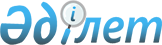 "Абай ауданы бойынша жергілікті қоғамдастық жиналысының Регламентін бекіту туралы" Абай аудандық мәслихатының 2018 жылғы 22 маусымдағы № 25/7-VI шешімінің күші жойылды деп тану туралыАбай облысы Абай аудандық мәслихатының 2024 жылғы 28 наурыздағы № 14/11-VIII шешімі. Абай облысының Әділет департаментінде 2024 жылғы 2 сәуірде № 244-18 болып тіркелді
      Қазақстан Республикасының "Құқықтық актілер туралы" Заңының 50 бабының 2 тармағына сәйкес, Абай аудандық мәслихаты ШЕШТІ:
      1. "Абай ауданы бойынша жергілікті қоғамдастық жиналысының Регламентін бекіту туралы" Абай аудандық мәслихатының 2018 жылғы 22 маусымдағы № 25/7-VI (Нормативтік құқықтық актілерді мемлекеттік тіркеу тізілімінде № 5-5-153 болып тіркелген) шешімінің күші жойылды деп танылсын.
      2. Осы шешім оның алғашқы ресми жарияланған күнінен кейін күнтізбелік он күн өткен соң қолданысқа енгізіледі.
					© 2012. Қазақстан Республикасы Әділет министрлігінің «Қазақстан Республикасының Заңнама және құқықтық ақпарат институты» ШЖҚ РМК
				
      Мәслихат төрағасы

М. Нұрсұлтанұлы
